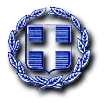 ΕΛΛΗΝΙΚΗ ΔΗΜΟΚΡΑΤΙΑ	Ραφήνα, 26-07-2019ΝΟΜΟΣ ΑΤΤΙΚΗΣ	Αρ. Πρωτ. 12161ΔΗΜΟΣ ΡΑΦΗΝΑΣ-ΠΙΚΕΡΜΙΟΥ		ΠΡΟΣ: ΜΕΛΗ ΟΙΚΟΝΟΜΙΚΗΣΤαχ. Δ/νση: Αραφηνίδων Αλών 12	  	ΕΠΙΤΡΟΠΗΣΤαχ. Κωδ.: 19009 Ραφήνα                                    Fax:  22940-23481                                         ΠΡΟΣΚΛΗΣΗ ΣΕ ΣΥΝΕΔΡΙΑΣΗ ΑΡ. 26O Πρόεδρος της Οικονομικής Επιτροπής του Δήμου Ραφήνας - Πικερμίου, σας καλεί σε συνεδρίαση της Οικονομικής Επιτροπής την Τρίτη 30 Ιουλίου 2019 και ώρα 09.00 στο Δημοτικό Κατάστημα Ραφήνας, προκειμένου να συζητηθεί και να ληφθεί απόφαση για το παρακάτω θέμα:Λήψη απόφασης περί έγκρισης πρόσκλησης εκδήλωσης ενδιαφέροντος και της αποδοχής αυτής, για την σύναψη μνημονίου συνεργασίας για το έτος 2019, για την συνδρομή στην αντιμετώπιση εκτάκτων αναγκών από φυσικές-τεχνολογικές καταστροφές, στην περιοχή ευθύνης του Δήμου Ραφήνας-Πικερμίου, με διάθεση λεωφορείων και προσωπικού.Λήψη απόφασης περί έγκρισης των όρων δημοπράτησης για την εκτέλεση της δαπάνης «Μίσθωση ακινήτου για τη δημιουργία πολιτιστικού πολυχώρου στη Δημοτική Ενότητα Πικερμίου».Λήψη απόφασης περί πρότασης σύμβασης παροχής υπηρεσιών πιστοποιημένου ορκωτού εκτιμητή.Λήψη απόφασης περί: Έγκρισης όρων δημοπράτησης για το έργο «ΕΠΙΣΚΕΥΗ ΚΑΙ ΣΥΝΤΗΡΗΣΗ ΣΧΟΛΙΚΩΝ ΚΤΙΡΙΩΝ &ΑΥΛΕΙΩΝ ΧΩΡΩΝ ΚΑΘΩΣ ΚΑΙ ΛΟΙΠΕΣ ΔΡΑΣΕΙΣ».Λήψη απόφασης περί: «ανάθεσης  της σύμβασης του έργου «KATAΣΚΕΥΗ ΑΓΩΓΟΥ ΥΔΡΕΥΣΗΣ ΟΔΟΥ ΚΑΡΠΑΣΙΑΣ ΚΑΙ ΠΥΚΝΩΣΗ ΔΙΚΤΥΟΥ ΟΜΒΡΙΩΝ».Λήψη απόφασης περί έγκρισης των όρων δημοπράτησης για την εκτέλεση της δαπάνης «Μίσθωση ακινήτου για την ίδρυση και λειτουργία του χρηματοδοτούμενου από το Π.Ε.Π.  «Αττική 2014-2020» Κέντρου Κοινότητας Ραφήνας-Πικερμίου».Ο ΠΡΟΕΔΡΟΣ ΤΗΣ Ο.Ε.ΠΑΝΑΓΙΩΤΗΣ ΚΑΛΦΑΝΤΗΣ